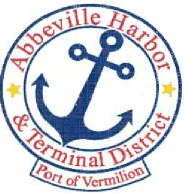                                          P.O. Box 1410, Abbeville, Louisiana • 70511-1410
                                Ph: 337-893-9465 e Fax: 337-898-0751       www.abbevilleharbor.comABBEVILLE HARBOR & TERMINAL DISTRICTJULY 26, 20225:00 P.M.AGENDA1.	    CALL MEETING TO ORDER - PRESIDENT PATRICK DUHONA.      ROLL CALL B.      WELCOME & INTRODUCTION OF GUESTS	C.      	APPROVAL OF MINUTES JUNE 28, 2022 REGULAR MEETING 2.          	PUBLIC COMMENT PERIOD ON AGENDA ITEMS LISTED3.	EXECUTIVE DIRECTOR JAY CAMPBELLA.	ETHICS TRAINING REMINDERB.	REQUEST FROM CITY OF ABBEVILLE – BY-PASS BOAT LAUNCH		C.	COMMISSIONER WAYNE TOUCHET – PERMISSION TO SEND LETTER TO CITY OF ABBEVILLE AND VERMILION PARISH POLICE JURY		D.	PROPERTY AND CASUALTY EXTENDED COVERAGE – LOUISIANA CITIZENS INSURER OF LAST RESORT4.	 	PRIMEAUX, TOUCHET & ASSOCIATES, L.L.C.			A.	HURRICANE LAURA UPDATE REPORT			B.	FRESHWATER BAYOU BY-PASSC.	CAPITAL OUTLAY INTRACOASTAL CITY PUBLIC BOAT LAUNCH AND PORT OF       VERMILION DREDGINGD.	VERMILION SHELL & LIMESTONE INVOICESE.	L & R CONSTRUCTION CO. INC. OF KAPLAN RETAINAGE INVOICEF.	PRIMEAUX & ASSOCIATES, L.L.C. INVOICES5.		ATTORNEY ROGER BOYNTON6.		OLD BUSINESS			A.	PROJECTS	1.  	HURRICANE LAURA – INTRACOASTAL CITY BOAT LAUNCH				2.	HURRICANE LAURA – FRESHWATER BAYOU BY-PASS				3.	PORT OF VERMILION – SOUTH SLIP DREDGING				4.	FRESH WATER BAYOU BY-PASS7.		NEW BUSINESS8.		ADJOURN                      			           	             			  	  In accordance with the Americans with Disabilities Act, if you need special assistance, please contact James W. Campbell at 337-893-9465, describing the assistance that is necessary.Patrick Duhon, President	                                              Carlton Campbell, CommissionerJimmie Steen, Vice President	                                                 Tim Creswell, Commissioner
Bud Zaunbrecher, Secretary-Treasurer            James W. Campbell, Executive Director         Wayne Touchet, Commissioner          